PENGENTASAN KEMISKINANMASYARAKAT DESA TERTINGGAL BERBASIS ZAKAT, INFAK DAN SEDEKAH (ZIS)(Studi Di Lembaga Amil Zakat (LAZ) HARFA Provinsi Banten)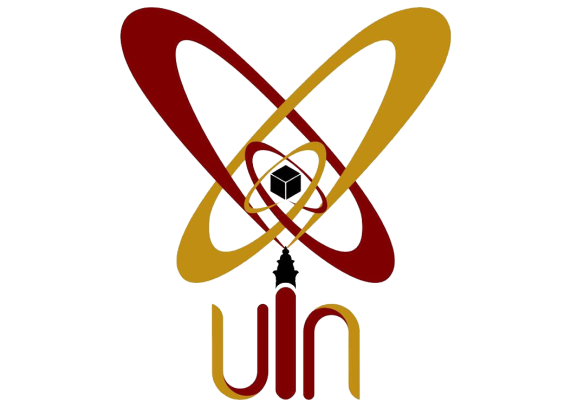 Disusun Oleh :NAJMUDIN1640300049TESIS MAGISTER PROGRAM PASCASARJANA EKONOMI SYARIAHUNIVERSITAS ISLAM NEGERISULTAN MAULANA HASANUDDIN BANTEN2018 M / 1439 H.